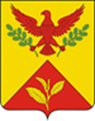 ПОСТАНОВЛЕНИЕАДМИНИСТРАЦИИ ШАУМЯНСКОГО СЕЛЬСКОГО ПОСЕЛЕНИЯ ТУАПСИНСКОГО РАЙОНА  от 05.03.2019                                                            № 25с.ШаумянО внесении изменений в постановление администрации Шаумянского сельского поселения Туапсинского района от 26 октября 2018 года № 88 «Об утверждении муниципальной программы «Реконструкция, капитальный ремонт и ремонт улично-дорожной сети Шаумянского сельского поселения Туапсинского района на 2019 год»	В соответствии с Федеральным законом от 06 октября 2003 года №131-ФЗ «Об общих принципах организации местного самоуправления в Российской Федерации», Уставом Шаумянского сельского поселения Туапсинского района, п о с т а н о в л я ю: 1. Внести изменения в постановление администрации Шаумянского сельского поселения Туапсинского района от 26 октября 2018 года № 88 «Об утверждении муниципальной программы «Реконструкция, капитальный ремонт и ремонт улично-дорожной сети Шаумянского сельского поселения Туапсинского района на 2019 год» (прилагается).2. Контроль за выполнением настоящего постановления оставляю за собой.3. Постановление вступает в силу со дня его подписания.ГлаваШаумянского сельского поселения Туапсинского района                                             А.А. Кочканян                                            ПРИЛОЖЕНИЕ № 1                                             к постановлению администрации                                               Шаумянского сельского поселения                                Туапсинского района                               от 05.03.2018 № 25ПАСПОРТ муниципальной программы «Реконструкция, капитальный ремонт и ремонт улично-дорожной сетиШаумянского сельского поселения Туапсинского районана 2019 год»1. Содержание проблемы и обоснование необходимости ее решения
программными методамиХорошее состояние улично-дорожной сети - необходимое условие успешного развития экономики поселения и улучшения условий жизни населения.Увеличиваются интенсивность дорожного движения, нагрузки на дорожное покрытие. Увеличение количества автотранспортных средств у населения и интенсивности их эксплуатации существенно обостряет проблему безопасности дорожного движения при сохранении тенденции увеличения человеческих и экономических потерь, а также негативного влияния на окружающую среду. Выбросы автомобильным транспортом вредных веществ представляют значительную опасность для населения, проживающего в непосредственной близости от автомобильных дорог. Экологическая ситуация существенно ухудшается при снижении средних скоростей движения и образовании транспортных заторов. В результате недостаточного финансирования работ по содержанию и ремонту муниципальных улиц и дорог их транспортно-эксплуатационные показатели не соответствуют нормативным требованиям, что приводит к дополнительному увеличению затрат на автомобильные перевозки.Неразвитость улично-дорожной сети усугубляет проблемы в социальной сфере: несвоевременное оказание срочной и профилактической медицинской помощи, дополнительные потери времени и ограничения на поездки. При сокращении транспортного обслуживания населенных пунктов по автомобильным дорогам из-за ухудшения погодных условий или отсутствии автомобильных дорог жители многих населенных пунктов не имеют возможности выезда в соседние населенные пункты.Отсутствие подъездов к сельским населенным пунктам по автомобильным дорогам с твердым покрытием сдерживает их развитие, ведет к оттоку из них трудоспособного населения, а впоследствии и к прекращению их существования.Недостаточный уровень развития улично-дорожной сети поселения по сравнению с темпами роста парка автотранспортных средств приводит к сдерживанию социально-экономического развития.Отставание в развитии улично-дорожной сети являться сдерживающим фактором экономического роста и повышения качества жизни населения. Отсутствие возможности у местного бюджета финансировать в полном объеме объекты улично-дорожной сети является сдерживающим фактором развития экономики и требует финансовой помощи за счет средств краевого бюджета.Указанные проблемы обусловливают необходимость решения их программными методами.2. Цели и задачи, сроки и этапы реализации ПрограммыЦелями Программы являются:- формирование улично-дорожной сети, соответствующей потребностям населения и экономики;- обеспечение круглогодичного автотранспортного сообщения между населенными пунктами.Для достижения основных целей Программы необходимо решение следующих задач:- проведение реконструкции, капитального ремонта и ремонта объектов улично-дорожной сети поселения;- расширение сети сельских автомобильных дорог с твердым покрытием, их ремонт и доведение транспортно-эксплуатационных показателей до нормативных требований;- разработка проектно-сметной документации улично-дорожной сети.3. Обоснование ресурсного обеспечения ПрограммыОбъем финансовых ресурсов, выделяемых на реализацию Программы, составляет 39 053,8 тыс. рублей, в том числе:- за счет средств местного бюджета 2 795,6 тыс. рублей;- за счет средств краевого бюджета 36 258,2 тыс. рублей.4. Оценка социально-экономической эффективности ПрограммыРезультаты реализации Программы окажут значительное положительное влияние на решение проблем в сфере транспортного обеспечения населенных пунктов.Выполнение намеченных Программой мероприятий позволит создать условия для формирования улично-дорожной сети, соответствующей потребностям населения, путем увеличения доли протяженности улично-дорожной сети, отвечающей нормативным требованиям по состоянию покрытия. 5. Критерии выполнения ПрограммыКритерием оценки эффективности реализации Программы является количество отремонтированных и реконструированных муниципальных дорог, и улиц, введенных в эксплуатацию.Оценка реализации Программы будет производиться ежемесячно, ежеквартально и ежегодно с представлением информации о достигнутых результатах координатору Программы.ГлаваШаумянского сельского поселения Туапсинского района                                            А.А. КочканянПриложение
к муниципальной программе «Реконструкция, капитальный ремонт и ремонт улично-дорожной сети Шаумянского сельского поселения Туапсинского района на 2019 год»МЕРОПРИЯТИЯПрограммы «Реконструкция, капитальный ремонт и ремонт улично-дорожной сети Шаумянского сельского поселения Туапсинского района на 2019 год»ГлаваШаумянского сельского поселенияТуапсинского района                                                  А.А.КочканянЛИСТ СОГЛАСОВАНИЯк проекту постановления администрации Шаумянского сельского поселения Туапсинского районаот 05.03.2019 № 25О внесении изменений в постановление администрации Шаумянского сельского поселения Туапсинского района от 26 октября 2018 года № 88 «Об утверждении муниципальной программы «Реконструкция, капитальный ремонт и ремонт улично-дорожной сети Шаумянского сельского поселения Туапсинского района на 2019 год»Проект составлен и внесен:Ведущим специалистомпо территориальному планированиюи землеустройству администрацииШаумянского сельского поселения Туапсинского района								З.П.Петровой      Проект согласован:Ведущий специалистфинансово-экономического отделаадминистрации Шаумянского сельского поселения Туапсинского района								Н.А.Шу-да-шер Ведущий специалист по общим вопросам администрации Шаумянского сельского поселения Туапсинского района								А.А.ВарельджянНачальник МКУ «ЦБШаумянского сельского поселения Туапсинского района»								С.К.НизельникНаименование программыРеконструкция, капитальный ремонт
и ремонт улично-дорожной сетиШаумянского сельского поселения Туапсинского районана 2019 год»Координатор ПрограммыАдминистрация Шаумянского сельского поселения Туапсинского районаИсполнитель мероприятий программыАдминистрация Шаумянского сельского поселения Туапсинского районаЦели Программыформирование улично-дорожной сетисоответствующей потребностям      населения, обеспечение круглогодичного автотранспортного сообщения между населенными   пунктамиЗадачи Программыпроведение реконструкции, капитального ремонта и ремонта объектов улично-дорожной сети; расширение сети сельских автомобильных дорог с твердым покрытием, их ремонт                        доведение транспортно - эксплуатационныхпоказателей автомобильных дорог до нормативных требованийСроки реализации программы2019 годОбъем и источники финансирования ПрограммыОбъем финансовых ресурсов, выделяемых на реализацию Программы, составляет 39 053,8 тыс. рублей, в том числе за счет средств местного бюджета 2 795,6 тыс. рублей, за счет средств краевого бюджета 36 258,2 тыс. рублей.Контроль за выполнением ПрограммыАдминистрация Шаумянского сельского поселения Туапсинского района№ п/пНаименование мероприятияОбъем финансирования, тыс. рублейОбъем финансирования, тыс. рублейОбъем финансирования, тыс. рублейСрок исполнения№ п/пНаименование мероприятияВсегоКраевойбюджетМестный бюджетСрок исполнения1Реконструкция, капитальный ремонт и ремонт улично-дорожной сети Шаумянского сельского поселения Туапсинского района66,50,066,52019 год2Ликвидация последствий чрезвычайных ситуаций на автомобильных дорогах общего пользования местного значения38 987,336 258,22 729,12019 год Итого Итого39 053,836 258,22 795,6